Steady-State Reactive Power (SSRP)System Services Test Report WFPSUnit NameDISCLAIMER: This Document contains information (and/or attachments) which may be privileged or confidential. All content is intended solely for the use of the individual or entity to whom it is addressed. If you are not the intended recipient please be aware that any disclosure, copying, distribution or use of the contents of this message is prohibited. If you suspect that you have received this Document in error please notify EirGrid or its subsidiaries immediately. EirGrid and its subsidiaries do not accept liability for any loss or damage arising from the use of this document or any reliance on the information it contains or the accuracy or up to date nature thereof. Use of this document and the information it contains is at the user’s sole risk. In addition, EirGrid and its subsidiaries strongly recommend that any party wishing to make a decision based on the content of this document should not rely solely upon data and information contained herein and should consult EirGrid or its subsidiaries in advance.Further information can be found at: http://www.eirgridgroup.com/legal/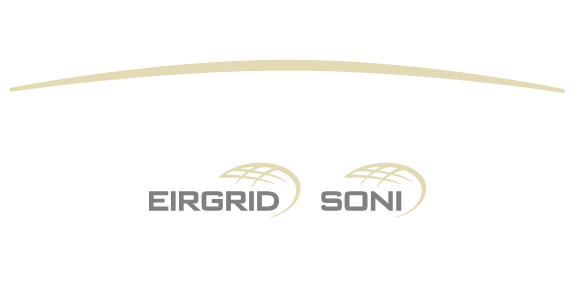 Document Version HistoryRevision 3.0 published 12th November 2019IntroductionThe Unit shall submit the latest version of this test report template as published on the EirGrid or SONI websites. The report shall be developed for technical and non-technical readers and shall follow the agreed test programme. The report is submitted to generator_testing@eirgrid.com or generator_testing@soni.ltd.uk as appropriate.Submission of this document is required if a Unit does not have and existing SSRP contract or is making changes or updates to any of the effected parameters.To complete the report, the Unit shall have either:Recorded active and reactive power data as per the test procedure agreed with EirGrid, SONI; or Performance Data showing full reactive power capability.Any issue with meeting any requirements or completing this report, please contact generator_testing@eirgrid.com or generator_testing@soni.ltd.uk as appropriate.AbbreviationsSSRP		Steady-State Reactive PowerMVAr		Mega Volt Ampere – reactiveMW		Mega Watt TSO		Transmission System OperatorMEC		Maximum Export CapacityRP 		Reactive PowerkV		kilovoltHz		Hertz – unit of frequencyAVR		Automatic Voltage regulationDMOL		Defined Minimum Operating LevelQrange		Maximum MVAr range (from full lagging to full leading) that the unit can provide at the connection point.Prange		Maximum MW range that the unit can deliver while also being able to provide reactive power at the connection point.PMax		Maximum MW amount the unit can deliver while also providing reactive power at the connection point.PMin		Minimum MW amount the unit can deliver while also providing reactive power at the connection point.QMax		Maximum Lagging Mar that can be delivered over the full Prange.QMin		Minimum Leading MVAr that can be delivered over the full Prange.Unit DataSystem ServicesThe definitions referenced in this document are for indicative purposes only. In the event of inconsistency between the definitions in this document and those in the DS3 System Services Agreement, the definitions in the DS3 System Services Agreement shall prevail.Steady-State Reactive PowerSSRP is defined as the dispatchable reactive power range (QRange) in MVAr that can be provided across the full range of active power output (PRange). For WFPS, PRange may or may not be limited by DMOL.Reactive Power Factor calculationAssessmentQmin is the maximum leading MVAr that can be delivered over the full Prange. Qmax is the maximum lagging MVAr that can be delivered over the full Prange.Prange is the MW range over which the WFPS can deliver the Qrange.Qmin and Qmax are based on reactive power measured at the connection point.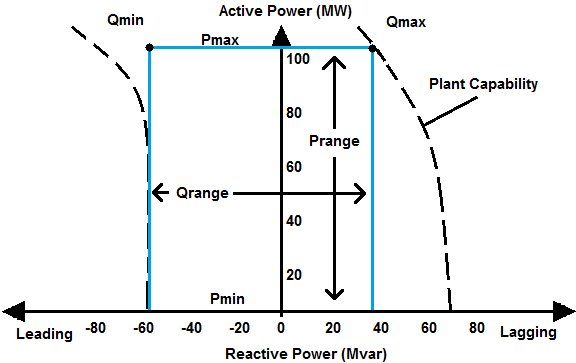 Figure 1: Example graph showing a unit with reactive capability down to 0 MW.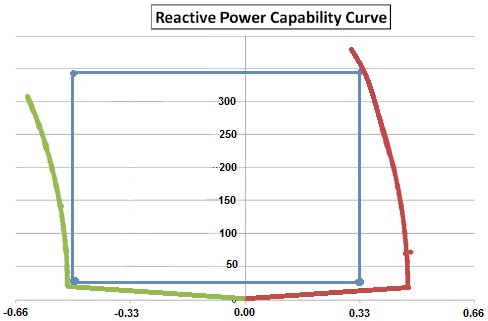 Figure 2: Example graph of a with no reactive power capability at 0 MWResultsSummaryTesting was completed on [DATE]. [Comment on the results, highlighting any issues encountered in performing the test or in analysing the results.][Insert Report summary][Include any relevant test notes here, relating to how the test was carried out or to any specific conditions encountered during the test.][Abnormal behaviour in the data (spikes, dips, unusual vibrations, etc.) shall be noted and documented. The reasons behind these shall be detailed along with any corrective actions taken and what its effects are on the unit and/or the result. If possible a clear graph of the issue should also be presented]. [Data shall be presented as a full PQ chart with significant points highlighted and clearly labelled. A table of values and/or results shall accompany the graph.] If the unit was not tested over the full Prange, please ensure modelled data is included in the results and displayed on the graph. If the tested capability follows the model, modelled values may be used for the range that was not tested. If there is no test data or modelled data, the Qmin or Qmax value should be the minimum Grid Code requirement of the WFPS.1MW resolution – Table of ResultsThe table will be list of the MVAr values at 1MW intervals both modelled and measured. If the unit did not complete testing over the full Prange, please put N/A in the measured columns. Provide modelled data for the entire Prange.System Services Parameters – Table of resultsSystem Services ValuesGraph of results[Insert a full graph of the results showing the full reactive power capability of the unit, all relevant values shall be displayed, such as the full Q range (x-axis) and the full P range (y-axis). Each corner point must also have its value clearly labelled; the chart shall also have the theoretical values shown.][Include any relevant test notes here, relating to how the test was carried out or any specific conditions encountered during this test.]VersionDateCommentNameCompany0.1Insert dateMinor version (v0.1) - First submission for review and approvalInsert nameInsert company1.0Insert DateRevised to version 1.0 following approval by EirGrid, SONI.Insert NameUnit Company NameWFPS NameWFPS to Specify WFPS Test Coordinator and contact number:WFPS to SpecifyWFPS LocationWFPS to Specify WFPS connection pointHV Bushings of T101 in XX 110kV stationWFPS connection voltageWFPS to Specify Installed Turbine type, MW size and quantityWFPS to SpecifyContracted MECWFPS to Specify Registered CapacityWFPS to SpecifyLimiter applied to Exported MWWFPS to SpecifyLimiter applied to AAPWFPS to SpecifyDMOLWFPS to Specify Is the AVR fully commissioned and functional?Yes/NoAVR Droop Setting_______%ReadingImporting/ Leading – MeasuredExporting/Lagging - MeasuredImporting/Leading - ModelledExporting/Lagging - ModelledMVAr at 100% of Registered Capacity____ MVAr____ MVAr____ MVAr____ MVAr[Unit shall amend this table and include 1MW intervals from Registered capacity]____ MVAr____ MVAr____ MVAr____ MVAr[Unit shall amend this table and include 1MW intervals from Registered capacity]____ MVAr____ MVAr____ MVAr____ MVAr[Unit shall amend this table and include 1MW intervals from Registered capacity]____ MVAr____ MVAr____ MVAr____ MVAr[Unit shall amend this table and include 1MW intervals from Registered capacity]____ MVAr____ MVAr____ MVAr____ MVArMVAr at 5MW____ MVAr____ MVAr____ MVAr____ MVArMVAr at 4MW____ MVAr____ MVAr____ MVAr____ MVArMVAr at 3MW____ MVAr____ MVAr____ MVAr____ MVArMVAr at 2MW____ MVAr____ MVAr____ MVAr____ MVArMVAr at 1MW____ MVAr____ MVAr____ MVAr____ MVArMVAr at 0 MW____ MVAr____ MVAr____ MVAr____ MVArPointValueRegistered capacity (Pmax), full lagging_________MW, _______MVArRegistered capacity (Pmax), full leading_________MW, _______MVArMinimum Load/ Minimum Generation (Pmin), full lagging_________MW, _______MVArMinimum Load/ Minimum Generation (Pmin), full leading_________MW, _______MVArMaximum leading MVAr that can be delivered over the full Prange. (Qmin )_______MVArMaximum lagging MVAr that can be delivered over the full Prange (Qmax )_______MVArReadingValueCommentRegistered Capacity______MWP range_______MW to _____MWQ range ______MVAr to _______MVAr(Qmin to Qmax as identified above in Section 7.3)RP factorInsert Calculation and value per Section 5.2 SSRP volumeInsert Calculation and value as per Section 5.2Q range at 0 MW______MVAr to _______MVArCable Network Charging Capacitance including filters, etc.0 MW, _______MVArWith WTGs disconnected